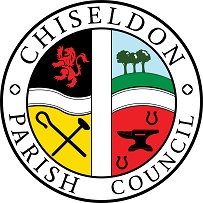 You are summoned to the July 2023 PARISH COUNCIL MEETING.AGENDAon Monday 10th July 2023 at 7.30pm at the Recreation Hall, off Norris Close, Chiseldon.  Public recess   -   to receive questions and comments from the public on Council related matters.  Members of the public are allowed to address the Chairman for 3 minutes.  No decisions will be taken at this meeting. Discussion will only take place when a subject raised is within an agenda item.  Maximum 10 minutes  List attendances and vote on approval of apologies for absence (Absences without apologies to be noted separately) To vote on Co-option of 6 candidates for Parish Cllr. (if any candidates are in attendance). See additional informationVote on any declarations of interests - and vote on any dispensations requested. Approval of minutes – Full Council meeting 12th June 2023.  Action Points from last meeting. 	6. Community safety, including Police report.  Ward Cllr reports.     8. Vote to add Cllr Jackson, Cllr Quidwai and Cllr Ford (if co-opted) as members of the Finance committee.9. Approval of policies: See additional informationVexatious or habitual complainerCommunications policy  10. Quarterly review of budget vs expenditure report from 1.4.23. See additional information11. To note arrangements and make awareness of summer youth activities (Item requested by Cllr Sunners). See additional information 12. FINANCE. Internal auditor annual report.  To formally note the report and approve any actions recommended by the RFO. See additional information13. PLANNING. Discussion & vote on any planning applications received from Swindon Borough Council where a time extension is not approved to hear the item at the next planning meeting.  Published on the councils Facebook page and on the councils website.14. COMMITTEE REPORTS: Brief reports only please due to time constraints.Finance – Review & Vote on June 2022 finance figures-loaded onto MS Teams in “Teams/Chiseldon Parish Council/Files”  July finance figures to date loaded into MS Teams for information.Finance – No meeting.EGPA from Cllr RogersPlanning, Highways and Transport from Cllr Jefferies. Risk Assessment report from Clerk. See additional informationCorrespondence feedback for Cllrs – if available, loaded onto MS Teams.15.  Items for next agenda. (Cannot be discussed and/or voted on at this meeting)The next Full Council meeting will be on Monday 14th August 2023 7.30pm. The Recreation Hall, Off Norris Close Chiseldon. Contact details  Mrs Clair Wilkinson,    Clerk clerk@chiseldon-pc.gov.uk     Tel 01793 740744Signed by Clerk:    C Wilkinson    Dated:03.07.2023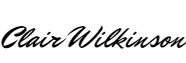 Please see our privacy policy on www.chiseldon-pc.gov.uk for full details of how we store & manage data. Legislation to allow the council to vote and/or act:   NoneThe public should request a copy of additional materials for agenda items, directly to the clerk at clerk@chiseldon-pc.gov.uk. This does not include items marked as confidential.Chiseldon Parish Council under law, has a duty to conserve biodiversity under the Natural Environment and Rural Communities Act 2006 and consider the impact of their decisions under the Crime and Disorder Act 1998 Section 17.Councillors will review their decisions when required, with these acts in mind, and they will be minuted accordingly.For more details see our “Biodiversity Duty” and Crime and Disorder” policy  which will appear on our website www.chiseldon-pc.gov.uk as soon as possible.